SURVEY: A commissioning conundrum or clinical crisis?  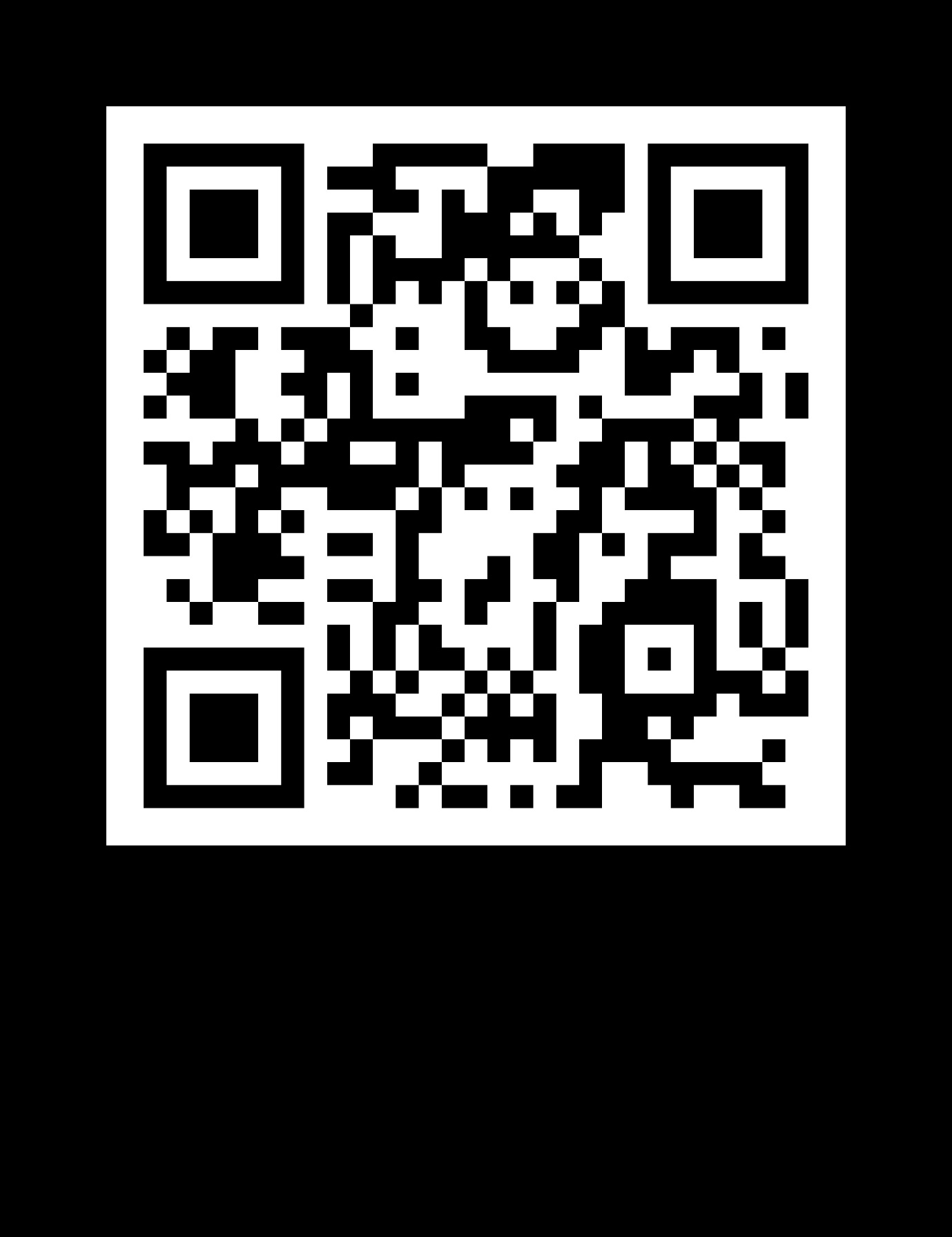 